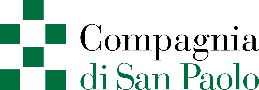 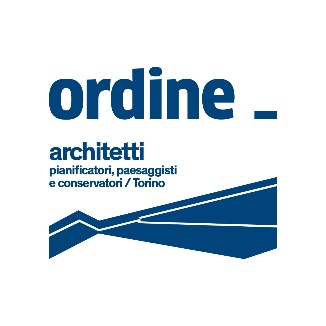 SELEZIONE DI ELENCO DI PROFESSIONISTI SPECIALIZZATI NELLA PROGETTAZIONE DI AREE ESTERNE, GIARDINI E SPAZI ATTREZZATI.CALL PUBBLICALa Compagnia di San Paolo è interessata alla selezione di un elenco di n. 5 (cinque) professionisti specializzati nella progettazione di aree esterne, giardini e spazi attrezzati tra i quali selezionare il professionista cui affidare l’incarico di riqualificazione dell’area di pertinenza del palazzo a uffici di piazza Bernini 5 a Torino, di proprietà della Compagnia di San Paolo.La Compagnia di San Paolo, in collaborazione con l’Ordine Architetti, Pianificatori, Paesaggisti e Conservatori della provincia di Torino (OAT) intende selezionare l’elenco di professionisti attraverso una call pubblica.Il contestoL’area oggetto di intervento si estende per circa 3.000 mq ed è delimitata da edifici residenziali, dalla scuola dell’infanzia “Casa dei Bambini”, dal liceo Domenico Berti, dalla scuola secondaria di primo grado Giovanni Pascoli e dal Palazzo Bernini sede di alcuni uffici della Compagnia di San Paolo, della Fondazione per la Scuola, della Fondazione 1563 per l’Arte e la Cultura con annesso Archivio Storico, dell’Ufficio Pio e della società consortile Compagnia di San Paolo - Sistema Torino. Tale area è oggi adibita a cortile interno di pertinenza del Palazzo Bernini stesso, utilizzato principalmente come parcheggio e area di carico e scarico merci, nonché come via di esodo per gli uffici stessi, per la scuola Pascoli e il liceo Berti. L’obiettivo dell’intervento è quello di creare un luogo fruibile per chi lavora nel Palazzo (ed eventuali ospiti) in diversi momenti della giornata, uno spazio accogliente, piacevole e rilassante, ma anche di socializzazione. Si prevede la realizzazione di un luogo dotato di arredi e attrezzature (quali ad esempio tavoli, sedie e panchine) che permettano alle persone di incontrarsi per una pausa nonché per momenti di lavoro outdoor (riunioni, colloqui, ecc.). Lo spazio dovrà essere pensato come un giardino attrezzato con la compresenza di diverse funzioni: oltre alle già citate aree relax, lavoro e pranzo, si dovranno prevedere delle aree destinate a servizi, quali ad esempio alcuni posti auto, moto, paline per la ricarica di veicoli elettrici, rastrelliere per bici, ecc. L’area nel suo complesso dovrà essere adeguatamente schermata acusticamente e visivamente dagli edifici scolastici e residenziali prospicienti attraverso l’uso del verde o di altri elementi a discrezione dei progettisti. Sarà inoltre necessario prevedere zone d’ombra che consentano, soprattutto d’estate, di fruire in modo adeguato di questi spazi.La selezione attraverso call pubblicaL’OAT, d’intesa con la Compagnia di San Paolo, intende formare l’elenco dei 5 professionisti attraverso una call pubblica, che garantisca alla selezione adeguata pubblicità, trasparenza e qualità della procedura.Le figure ricercate sono Architetti, Pianificatori e Paesaggisti iscritti agli Albi, con elevata specializzazione nella progettazione di aree esterne, giardini e spazi attrezzati. La selezione avviene mediante valutazione del curriculum del professionista candidato da parte di una giuria composta da membri nominati da Compagnia di San Paolo e da OAT.Conclusa la formazione dell’elenco, la Compagnia di San Paolo procederà, con proprio atto e a suo insindacabile giudizio, a nominare il progettista incaricato selezionandolo all’interno dell’elenco dei n. 5 professionisti, secondo le modalità indicate nella lettera a inviti che verrà successivamente inviata ai selezionati.Il progettista incaricato lavorerà a stretto contatto con i referenti della Compagnia di San Paolo. Le tempistiche previste sono le seguenti:- selezione progettista da parte di Compagnia di San Paolo: entro il 20 gennaio 2020- progettazione: definitiva entro il 28 febbraio 2020, esecutiva entro il 31 marzo 2020 - esecuzione lavori: entro il mese di ottobre 2020.L’incarico affidato comprende i servizi di progettazione preliminare definitiva, esecutiva, delle funzioni di coordinatore in materia di sicurezza e salute durante la progettazione e la realizzazione dell’opera, della direzione lavori, misurazione e contabilità degli interventi.Il compenso relativo all’incarico da svolgere verrà pattuito tra la Compagnia di San Paolo e il professionista selezionato rispettando i criteri in materia di equo compenso.Presentazione candidaturePer partecipare alla selezione è necessario inviare esclusivamente a mezzo PEC all’indirizzo f.giulivi@architettitorinopec.it con oggetto “Call Area esterna CSP”:- curriculum vitae (max 10 cartelle) esclusivamente in formato PDF- portfolio lavori (max 10 cartelle ) esclusivamente in formato PDF a documentare la specifica specializzazione nella progettazione di aree esterne, giardini e spazi attrezzati.LA SCADENZA PER LA PRESENTAZIONE DELLE CANDIDATURE È GIOVEDI’ 28 NOVEMBRE ENTRO LE ORE 12.00.Informazioni:tel. 011-546975 | f.giulivi@oato.it